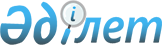 Об утверждении Правил использования целевых текущих трансфертов республиканского бюджета на 2007 год, выделяемых областным бюджетам, бюджетам городов Астаны и Алматы на образованиеПостановление Правительства Республики Казахстан от 20 февраля 2007 года N 126



      В целях реализации 
 статьи 19 
 Закона Республики Казахстан от 8 декабря 2006 года "О республиканском бюджете на 2007 год" Правительство Республики Казахстан 

ПОСТАНОВЛЯЕТ

:




      1. Утвердить прилагаемые Правила использования целевых текущих трансфертов республиканского бюджета на 2007 год, выделяемых областным бюджетам, бюджетам городов Астаны и Алматы на образование.




      2. Министерству образования и науки Республики Казахстан обеспечить:



      1) перечисление утвержденных сумм целевых текущих трансфертов областным бюджетам, бюджетам городов Астаны и Алматы в установленном Правительством Республики Казахстан порядке;



      2) мониторинг использования целевых текущих трансфертов из республиканского бюджета областным бюджетам, бюджетам городов Астаны и Алматы.




      3. Акимам областей, городов Астаны и Алматы обеспечить:



      1) своевременное и целевое использование выделенных сумм целевых текущих трансфертов;



      2) представление в Министерство образования и науки Республики Казахстан в срок до 25 февраля информации, предусмотренной пунктом 5 Правил, утвержденных настоящим постановлением;



      3) представление в Министерство образования и науки Республики Казахстан отчетов об использовании выделенных сумм целевых текущих трансфертов до 5 числа месяца, следующего за отчетным.




      4. Настоящее постановление вводится в действие со дня подписания.

      

Премьер-Министр




      Республики Казахстан


Утверждены           



постановлением Правительства 



Республики Казахстан   



от 20 февраля 2007 года N 126




 


Правила






использования целевых текущих трансфертов






республиканского бюджета на 2007 год, выделяемых






областным бюджетам, бюджетам городов






Астаны и Алматы на образование






      1. Настоящие Правила определяют порядок использования целевых текущих трансфертов, выделяемых областным бюджетам, бюджетам городов Астаны и Алматы, из республиканского бюджета по следующим республиканским бюджетным программам:



      015 "Целевые текущие трансферты областным бюджетам, бюджетам городов Астаны и Алматы на оснащение учебным оборудованием кабинетов физики, химии, биологии в государственных учреждениях среднего общего образования";



      026 "Целевые текущие трансферты областным бюджетам, бюджетам городов Астаны и Алматы на обеспечение специальных (коррекционных) организаций образования специальными техническими и компенсаторными средствами";



      028 "Целевые текущие трансферты областным бюджетам, бюджетам городов Астаны и Алматы на обеспечение содержания типовых штатов государственных учреждений общего среднего образования";



      029 "Целевые текущие трансферты областным бюджетам, бюджетам городов Астаны и Алматы на содержание вновь вводимых объектов образования";



      033 "Целевые текущие трансферты областным бюджетам на организацию питания, проживания и подвоза детей к пунктам тестирования";



      034 "Целевые текущие трансферты областным бюджетам, бюджетам городов Астаны и Алматы на подключение к Интернету и оплату трафика государственных учреждений среднего общего образования";



      035 "Целевые текущие трансферты областным бюджетам, бюджетам городов Астаны и Алматы на приобретение и доставку учебников и учебно-методических комплексов для обновления библиотечных фондов государственных организаций среднего образования" (в том числе по подпрограммам):



      100 "Целевые текущие трансферты областным бюджетам, бюджетам городов Астаны и Алматы на приобретение и доставку учебников и учебно-методических комплексов для обновления библиотечных фондов государственных учреждений среднего общего образования";



      101 "Целевые текущие трансферты областным бюджетам, бюджетам городов Астаны и Алматы на приобретение и доставку учебной, справочной и электронной литературы по изучению государственного языка для обновления библиотечных фондов государственных организаций среднего образования";



      036 "Целевые текущие трансферты областным бюджетам, бюджетам городов Астаны и Алматы на создание лингафонных и мультимедийных кабинетов в государственных учреждениях среднего общего образования";



      037 "Целевые текущие трансферты областным бюджетам, бюджетам городов Астаны и Алматы на укрепление материально-технической базы государственных учреждений начального профессионального образования";



      038 "Целевые текущие трансферты областным бюджетам, бюджетам городов Астаны и Алматы на переподготовку и повышение квалификации педагогических работников в областных (городских) институтах повышения квалификации педагогических кадров";



      039 "Целевые текущие трансферты областным бюджетам, бюджетам городов Астаны и Алматы на укрепление материально-технической базы областных (городских) институтов повышения квалификации педагогических кадров";



      076 "Целевые текущие трансферты областным бюджетам, бюджетам городов Астаны и Алматы на внедрение новых технологий государственной системы в сфере образования".



      


Сноска. Пункт 1 с изменениями, внесенными постановлением Правительства РК от 30 июля 2007 года 


 N 644 


.






      2. Использование целевых текущих трансфертов осуществляется в соответствии с бюджетным законодательством и законодательством о государственных закупках Республики Казахстан.




      3. Министерство образования и науки Республики Казахстан в соответствии с количественными показателями ожидаемых результатов выполнения бюджетной программы, утвержденными в паспортах республиканских бюджетных программ на 2007 год, в срок до 25 февраля определяет перечень:



      1) специальных технических и компенсаторных средств с указанием технической спецификации;



      2) учебников и учебно-методических комплексов;



      3) учебной, электронной и справочной литературы по изучению государственного языка;



      4) оборудования для укрепления материально-технической базы государственных учреждений начального профессионального образования;



      5) оборудования для укрепления материально-технической базы областных (городских) институтов повышения квалификации педагогических кадров;



      6) пунктов проведения единого национального тестирования;



      7) тематики курсов повышения квалификации и переподготовки педагогических кадров.




      4. Единым организатором конкурсов по государственным закупкам лингафонных и мультимедийных кабинетов, учебного оборудования кабинетов физики, химии, биологии на приобретение товаров и услуг по внедрению новых технологий государственной системы в сфере образования выступает Министерство образования и науки Республики Казахстан.



      


Сноска. Пункт 4 с изменениями, внесенными постановлением Правительства РК от 30 июля 2007 года 


 N 644 


.






      5. Департаменты (управления) образования городов Астаны и Алматы, районные (городов областного значения) отделы образования в срок до 25 февраля определяют конечных получателей лингафонных и мультимедийных кабинетов, учебного оборудования кабинетов физики, химии, биологии и осуществляют мониторинг их использования.




      6. Областные, городов Астаны и Алматы департаменты (управления) образования представляют ежеквартально в срок до 5 числа месяца, следующего за отчетным, отчеты о заключении и исполнении договоров о государственных закупках лингафонных и мультимедийных кабинетов, учебного оборудования кабинетов физики, химии, биологии по форме, установленной Министерством образования и науки Республики Казахстан.




      7. Использование целевых текущих трансфертов, выделенных областным бюджетам, бюджетам городов Астаны и Алматы на:



      1) укрепление материально-технической базы государственных организаций образования, в том числе на приобретение и доставку учебников и учебно-методических комплексов для обновления библиотечных фондов государственных учреждений среднего общего образования и учебной, справочной и электронной литературы по изучению государственного языка для обновления библиотечных фондов государственных организаций среднего образования, проведение единого национального тестирования, повышение квалификации педагогических кадров, создание лингафонных и мультимедийных кабинетов, оснащение учебным оборудованием кабинетов физики, химии, биологии осуществляется на основании договоров о государственных закупках услуг;



      2) укомплектование государственных организаций образования в соответствии с типовыми штатами осуществляется на основании постановлений акиматов о доукомплектовании организаций образования;



      3) подключение к сети Интернет осуществляется на основании постановлений акиматов об утверждении перечней школ, подлежащих подключению к сети Интернет;



      4) содержание вновь вводимых объектов образования осуществляется в соответствии с графиком ввода объектов образования в эксплуатацию, утвержденным постановлением акимата.



      Целевые текущие трансферты выделяются на текущие расходы, связанные с содержанием вновь вводимых объектов образования, за исключением расходов капитального характера.

					© 2012. РГП на ПХВ «Институт законодательства и правовой информации Республики Казахстан» Министерства юстиции Республики Казахстан
				